ПриложениеСсылки на QR-код и Интернет-ресурс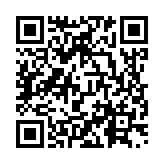 https://www.cbr.ru/information_security/anketa/